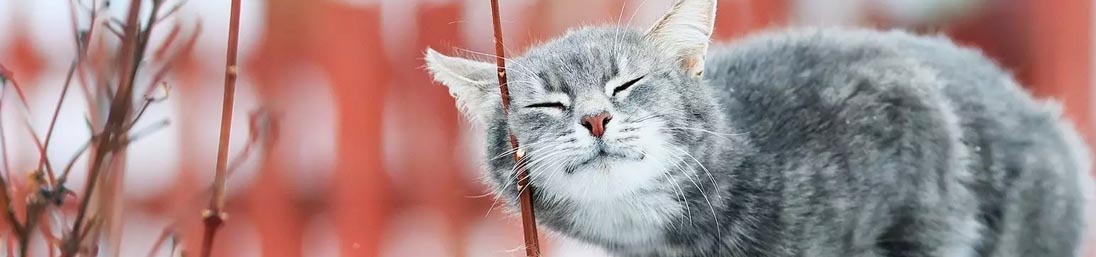 MARCH2024